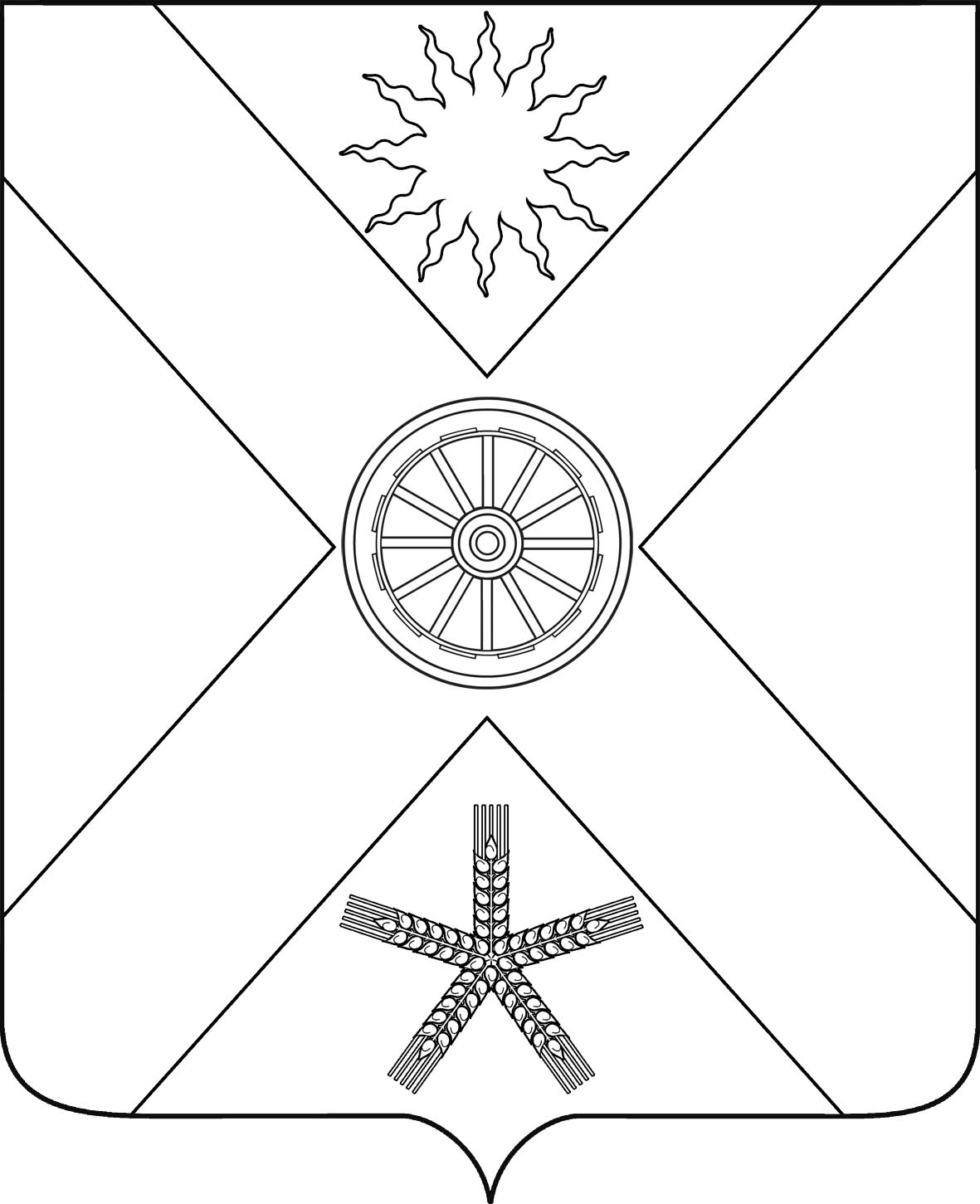 РОССИЙСКАЯ ФЕДЕРАЦИЯРОСТОВСКАЯ  ОБЛАСТЬ ПЕСЧАНОКОПСКИЙ РАЙОНМУНИЦИПАЛЬНОЕ ОБРАЗОВАНИЕ«ПЕСЧАНОКОПСКОЕ СЕЛЬСКОЕ ПОСЕЛЕНИЕ»АДМИНИСТРАЦИЯ ПЕСЧАНОКОПСКОГО СЕЛЬСКОГО ПОСЕЛЕНИЯПОСТАНОВЛЕНИЕ 06.07.2020                                           №  119                             с. Песчанокопское           И.о. главы  АдминистрацииПесчанокопского сельского  поселения                                                                    Е.А. ЛепскаяПостановление вносит:главный специалист имущественных  и земельных отношений О принятии мер, направленных на поддержку субъектов малого и среднего предпринимательства, арендующих муниципальное имущество Песчанокопского сельского поселения, за исключением земельных участковВ соответствии с распоряжением Правительства Российской Федерации от 19.03.2020 № 670-р, постановлением Правительства Ростовской области от 25.06.2020 № 584, Постановляю: 1. Муниципальному образованию «Песчанокопское сельское поселение» по договорам аренды имущества, принадлежащего  на праве оперативного управления, находящегося в муниципальной казне, заключенным до 1 апреля . и арендаторами по которым являются субъекты малого и среднего предпринимательства, включенные в единый реестр субъектов малого и среднего предпринимательства:1.1. Обеспечить предоставление отсрочки уплаты арендной платы, предусмотренной в 2020 году, на следующих условиях:отсрочка предоставляется с 1 апреля по 1 октября .;задолженность по арендной плате подлежит уплате не ранее 1 января . в срок, предложенный арендаторами, но не позднее 1 января ., поэтапно, не чаще одного раза в месяц, равными платежами, размер которых не превышает размера половины ежемесячной арендной платы по договору аренды;в связи с отсрочкой не применяются штрафы, проценты за пользование чужими денежными средствами или иные меры ответственности в связи с несоблюдением арендатором порядка и сроков внесения арендной платы (в том числе в случаях, если такие меры предусмотрены договором аренды);не допускается установление дополнительных платежей, подлежащих уплате арендатором в связи с предоставлением отсрочки;дополнительные соглашения к договорам аренды, предусматривавшие отсрочку, подлежат заключению в течение 7 рабочих дней со дня поступления соответствующего обращения арендаторов.1.2. Обеспечить уведомление арендаторов в течение 7 рабочих дней со дня вступления в силу настоящего постановления о возможности заключения дополнительных соглашений в соответствии с подпунктом 1.1 настоящего пункта.2. Главному специалисту имущественных и земельных отношений Афанасьевой Т.А. обеспечить:2.1.  Ведение учета дополнительных соглашений, заключенных в соответствии с подпунктом 1.1 пункта 1 настоящего постановления. 3. Признать утратившим силу  постановление Администрации Песчанокопского сельского поселения от 15.04.2020 № 72 «О принятии мер, направленных на поддержку субъектов малого и среднего предпринимательства, арендующих муниципальное имущество Песчанокопского сельского поселения, за исключением земельных участков».4.  Настоящее постановление подлежит официальному обнародованию в «Информационном бюллетени» Администрации Песчанокопского сельского поселения и на официальном сайте в сети интернет.5. Настоящее постановление вступает в силу со дня его официального опубликования.6. Контроль за исполнением постановления возложить на  главного специалиста имущественных и земельных отношений Афанасьеву Т.А.